Всероссийская олимпиада школьников.Начальные классы. Литературное чтение. 4 класс.1. Кто автор строк?Заколдован невидимкой,Дремлет лес под сказку сна.Словно белою косынкойПодвязалася сосна.Обведи правильный ответ:А) Никитин           Б) Есенин           В) Тютчев2. Продолжи название произведения. Сказка Ш. Перро «Красная …» Обведи правильный ответ:А) Сумочка            Б) Шапочка          В) Кофточка3. Определи, к какому жанру относится произведение, из которого взяты эти строки.Из далек - далеча чиста поля,Выезжал старый казак да Илья Муромец.Обведи правильный ответ:А) Рассказ       Б) Сказка       В) Былина4. Как звали сказочного кота-гипнотизёра? Обведи правильный ответ: А) Кот Баюн          Б) Кот Матроскин        В) Кот в сапогах5. Разгадай ребус. Обведи правильный ответ: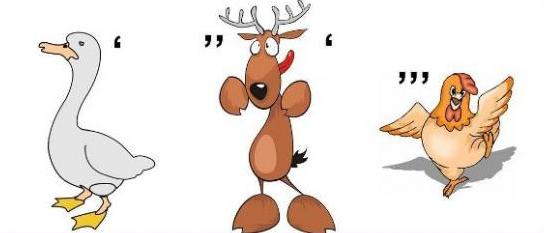  А) Гусыня              Б) Гусак            В) Гусеница6. Какой элемент титульного листа уточняет содержание книги? Обведи правильный ответ:А) Предисловие      Б) Подзаголовок     В) Корешок7. Какое предложение является скороговоркой? Обведи правильный ответ:А) Свой огонёк ясней горит         Б) Что это за дорога: кто по ней идёт – тот хромает?В) Два щенка щека к щеке щиплют щётку в уголке8. Нота - мой первый слог,Поставь с ней рядом предлогИ, разгадав загадку до конца,Получишь выражение лица.Обведи правильный ответ:А) Мина         Б) Рожа        В) Мимика9. Разгадай ребус. Обведи правильный ответ: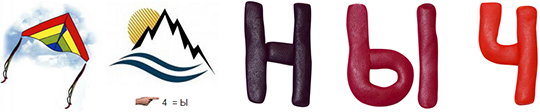 А) Старик Хоттабыч       Б) 3мей Горыныч         В) Алёша Попович10. Какое настоящее имя у Царевны-лягушки? Обведи правильный ответ:А) Василиса Премудрая        Б) Василиса Прекрасная      В) Елена Прекрасная11. С чего начинается сказка? Обведи правильный ответ:А) С намёка             Б) С зачина          В) С присказки12. Что Рукодельница уронила в колодец в сказке «Мороз Иванович». Обведи правильный ответ:А) Огниво            Б) Веретено          В) Ведро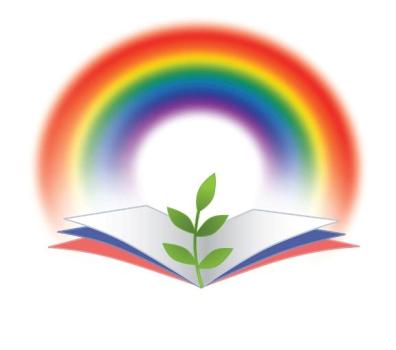 Всероссийские конкурсы, викторины, олимпиадыдля одаренных детей и педагогов«Радуга талантов»www.raduga-talantov.com